Заслухавши інформацію директора департаменту соціального захисту населення Сумської міської ради Масік Т.О. про хід виконання рішення виконавчого комітету Сумської міської ради від 17.07.2012 № 390 «Про розвиток системи надання соціальних послуг у місті Суми», керуючись частиною першою статті 52 Закону України «Про місцеве самоврядування в Україні», виконавчий комітет Сумської міської радиВИРІШИВ:Взяти до відома інформацію директора департаменту соціального захисту населення Сумської міської ради Масік Т.О. про хід виконання рішення виконавчого комітету Сумської міської ради від 17.07.2012 № 390 «Про розвиток системи надання соціальних послуг у місті Суми» (додається).	Міський голова 								О.М. ЛисенкоМасік 60-44-46______________________________________________________________                                                                                                                                                                                                                                      Розіслати: Дмітрєвскій А.І., Масік Т.О.Інформаціяпро хід виконання додаткових заходів із розвитку системи надання соціальних послуг у місті Суми у 2018 роціПункт 1. Виконується.	З метою організації процесу вивчення потреб територіальної громади міста Суми у соціальних послугах організовано співпрацю департаменту соціального захисту населення Сумської міської ради з відділом охорони здоров’я Сумської міської ради, комунальною установою «Сумський міський територіальний центр соціального обслуговування (надання соціальних послуг) «Берегиня», комунальною установою «Центр обслуговування учасників бойових дій, учасників антитерористичної операції та членів їх сімей» Сумської міської ради, Центром реінтеграції бездомних осіб, Службою у справах дітей Сумської міської ради, Сумським міським центром соціальних служб для сім’ї, дітей та молоді, громадськими організаціями міста.Організація процесу визначення потреб населення у соціальних послугах проводиться у декілька етапів.І етап – первинне визначення потреб у соціальних послугах, яке здійснюється щорічно усіма структурами, що є надавачами послуг. Реалізація даного етапу здійснюється шляхом проведення днів «відкритих» дверей, зустрічей, на яких жителі міста мають можливість ознайомитись зі специфікою надання таких послуг як соціальна адаптація, денний догляд, догляд вдома, консультування, соціальна інтеграція, реінтеграція, соціальний супровід.ІІ етап – визначення індивідуальних потреб населення у соціальних послугах шляхом визначення індивідуальних потреб потенційних отримувачів та задоволеності наявними соціальними послугами фактичних отримувачів. З метою реалізації другого етапу, відповідно до вимог Державних стандартів соціальних послуг, на кожного громадянина, який отримує соціальні послуги, заповнюються Карти визначення індивідуальних потреб та Індивідуальні плани надання соціальних послуг. Як наслідок, надавач послуги отримує додаткову інформацію про потреби у соціальних послугах, а також щодо аспектів якісних характеристик їх надання.ІІІ етап – підсумковий аналіз даних, отриманих у процесі визначення потреб населення у соціальних послугах, визначення стратегічних пріоритетів, планування заходів для розвитку й оптимізації системи надання соціальних послуг. Заходами впровадження даного етапу є проведення опитувань, анкетувань отримувачів соціальних послуг, періодичний моніторинг якості їх надання.Продовження додаткаЗа результатами поетапного проведення аналізу встановлено, що мешканці міста потребували надання близько 15 тисяч заходів, що становлять зміст соціальних послуг. Протягом 2018 року соціальну послугу догляду вдома отримали 998 осіб похилого віку та осіб з інвалідністю, послугу соціальної адаптації – 883 особи, послуги з соціальної інтеграції та реінтеграції - 149 осіб. Майже 5 тисячам мешканців міста надаються послуги консультування, посередництва чи соціального супроводу (структурними підрозділами Сумської міської ради, комунальними установами і громадськими організаціями). З метою задоволення потреб територіальної громади міста Суми у соціальних послугах у місті діють:- цільова програма «Соціальні служби готові прийти на допомогу             на 2016-2018 роки»;- програма «Місто Суми - територія добра та милосердя»                          на 2016-2018 роки»;- комплексна програма «Освіта м. Суми на 2016-2018 роки». Комунальною установою «Сумський міський територіальний центр соціального обслуговування (надання соціальних послуг) «Берегиня»         (надалі - територіальний центр) додатково проведено 449 обстежень матеріально-побутових умов проживання непрацездатних громадян, за результатами яких взято на обслуговування структурними підрозділами територіального центру 395 чол. Здійснено 189 обстежень умов проживання отримувачів соціальних послуг. Крім того, на базі територіального центру організовано роботу служби термінової соціальної допомоги людям, що її потребують (потреби визначаються за дзвінком по телефону). У 2018 році надано допомоги 66 пенсіонерам міста.Основною метою діяльності комунальної установи «Центр обслуговування учасників бойових дій, учасників антитерористичної операції та членів їх сімей» Сумської міської ради (далі – Центр АТО) є надання всебічної соціальної підтримки та фізичної реабілітації учасників бойових дій, учасників антитерористичної операції та членів їх сімей.У Центрі АТО для отримувачів послуг створені належні умови денного перебування, організовано соціальне, реабілітаційне і медичне обслуговування, постійно здійснюються заходи щодо покращення роботи соціальних працівників з отримувачами послуг та безпечних умов їхнього перебування в установі.  Протягом 2018 року до Центру АТО звернулося 1171 чол. (в т.ч. 478 членів сімей учасників бойових дій), отримавши послуги у відділеннях соціальної адаптації та  реабілітації учасників бойових дій. Для реалізації завдань Центру АТО, залучається волонтерська допомога, а саме, організовано та проведено:- курси з англійської мови для дітей учасників бойових дій;Продовження додатка- комп’ютерні курси для учасників бойових дій та членів їх сімей;- заняття з йоги для жінок;- спортивні заняття для дітей учасників бойових дій  з «Панкратіону»;- майстер-класи для дітей з арт-розпису, виготовлення святкових подарунків та оберегів.Проведено проект «Моя родина» для дружин учасників бойових дій спільно з благодійним фондом «Карітас-Суми», метою якого було подолання внутрішніх бар’єрів та об’єднання родин, підвищення впевненості в своєму партнері та в собі, формування правил нового життя з бійцем у мирний час.Спільно з комунальним закладом «Сумський обласний центр фізичного здоров’я населення «Спорт для всіх» на базі Центру АТО протягом року серед учасників бойових дій були проведені спортивні змагання з гирьового спорту, дартсу та армреслінгу. У 2018 році за кошти благодійної допомоги було придбано  сучасний мобільний телефон та відкрито «гарячу лінію», де мешканці міста можуть отримати консультації щодо послуг Центру АТО. Створюються групи учасників бойових дій в «Viber», «WhatsApp» для більш тісного спілкування з отримувачами послуг.З 01 жовтня 2018 року на базі Центру АТО працює відділення реабілітації учасників бойових дій. Введено в експлуатацію 3 ванни (бальнеологічна, гідромасажна, атракційна) для реабілітації та лікування неврологічних захворювань, захворювань опорно-рухового апарату.  Надаються консультації терапевтом, неврологом, фізіотерапевтом та психотерапевтом. Здійснено оснащення новітнім устаткуванням кабінету фізіотерапії та електротерапії . Центром реінтеграції бездомних осіб (надалі - Центр) в 2018 році прийнято 1464 відвідувачі, з них взято на обслуговування за звітний період 149 осіб (40 чол. звернулося вперше), у тому числі 6 осіб, звільнених з місць позбавлення волі.Протягом року послугами відділення нічного перебування Центру скористалися 149 осіб відповідної категорії. Крім цього, послугами пункту роздачі одягу та взуття Центру скористалися 140 осіб, 120 осіб направлено на амбулаторне лікування та 21 - на стаціонарне лікування. Відділенням обліку бездомних осіб Центру відновлено 186 документів, завдяки чому особи без визначеного місця проживання отримали 34 паспорти, 29 реєстраційних номерів облікової картки платника податків, виготовлено 73 посвідчення про взяття на облік.У 2018 році укладено меморандум про співпрацю з Сумським міським центром з надання безоплатної вторинної правової допомоги, спільно з яким  проведено збір необхідних документів для подання до суду  заяви про встановлення юридичного факту постійного проживання на території України. Продовження додаткаПротягом року підготовлено два пакети документів для встановлення юридичного факту постійного проживання осіб на території України.Для покращання роботи з питань працевлаштування бездомних осіб 
22 лютого 2018 року укладено Угоду про співпрацю між Центром та Сумським міським центром зайнятості, відповідно до якої, за направленням Центру, бездомним особам передбачено надання послуг з пошуку роботи та сприяння у працевлаштуванні та підтримки на робочому місці шляхом проведення соціального супроводу під час та після працевлаштування. Як результат, 1 особу працевлаштовано.  Щодня, з метою навчання та розвитку трудових і соціальних навичок, 
4-5 мешканців Центру залучаються до робіт із благоустрою території та прибирання приміщень відділення нічного  перебування, облаштування та обслуговування теплиць для вирощування овочів.Протягом 2018 року на обліку у Сумському міському центрі соціальних служб для сім’ї, дітей та молоді перебувало 535 сімей, у яких виховується 
800 дітей, як такі, що опинилися у складних життєвих обставинах. Отримали соціальні послуги 596 сімей, у яких виховується 713 дітей, у тому числі під соціальним супроводом перебували 95 сімей, як такі, що опинилась у складних життєвих обставинах, 46 сімей було знято з соціального супроводу з досягненням позитивного результату. Працівниками Сумського міського центру соціальних служб для сім’ї, дітей та молоді було здійснено 450 обстежень сімей, яким була призначена допомога при народженні дитини, з метою контролю за цільовим використанням бюджетних коштів, з них охоплена соціальною роботою 
91 сім’я, як така, що перебуває у складних життєвих обставинах. Службою у справах дітей (далі - Служба) забезпечується своєчасне виявлення дітей, які залишилися без батьківського піклування, постановка на первинний облік та вжиття заходів соціально-правового захисту.У 2018 році поставлено на облік 123 дитини, із них: 46 дітей, які проживають у сім’ях, де батьки ухиляються від виконання батьківських обов’язків, 6 дітей – зазнали фізичного насильства в сім’ї, 1 дитина - систематично самовільно залишає місце постійного проживання.На обліку у Службі перебуває 53 дитини, які опинилися у складних життєвих обставинах, із них: 47 дітей – у яких батьки ухиляються від виконання своїх обов’язків із виховання дітей,  4 – скоєння фізичного насильства над дитиною, жорстоке поводження з нею або загроза його вчинення, 1 - систематичне самовільне залишення дитиною місця постійного проживання, 1- дитина-сирота внутрішньо переміщена.У зв’язку з неналежним виконанням батьківських обов’язків по відношенню до дітей, Службою було направлено до центру соціально-психологічної   реабілітації   дітей   області  26  дітей,  11  дітей – до Сумського обласного спеціалізованого будинку дитини та 5 дітей - до дитячого будинку 
ім. С.П. Супруна.Продовження додаткаЗ метою контролю за умовами утримання і виховання дітей у сім’ях спеціалістами Служби перевірено умови проживання 1076 дітей. Для запобігання дитячій бездоглядності, безпритульності, бродяжництву та жебрацтву, Службою, спільно з Сумським міським центром соціальних служб для сім’ї, дітей та молоді, ювенальною превенцією сектору превенції Сумського відділу поліції ГУНП в Сумській області, було проведено 4 спільні профілактичні рейди у нічний час.Під час рейдів був виявлений один неповнолітній, який перебував у нічний час без супроводу дорослих. Із неповнолітнім та його законним представником була проведена профілактично-роз’яснювальна робота.Також, було проведено 12 рейдів «Сім’я», під час яких було виявлено            9 дітей, які були направлені до центру соціально-психологічної реабілітації дітей області та Сумського обласного спеціалізованого будинку дитини.Працівниками Служби протягом звітного періоду проведено низку заходів, спрямованих на соціально-правову підтримку дітей, дітей-сиріт, дітей, позбавлених батьківського піклування та дітей, які опинились в складних життєвих обставинах, попередження бездоглядності, безпритульності серед дітей.З метою забезпечення права на освіту дітей з особливими освітніми потребами, впровадження інклюзивної освіти управління освіти і науки Сумської міської ради щорічно оновлює банк даних дітей з особливими освітніми потребами, проводить по закладах освіти моніторинг стану здоров’я дітей, вивчає кількість та умови утримання дітей з особливими освітніми потребами.                                                                                                               У місті Суми функціонує 4 спеціальні заклади освіти та 1 заклад комбінованого типу: комунальна установа Сумська спеціальна загальноосвітня школи м. Суми, Сумської області для дітей з інтелектуальними порушеннями; комунальна установа Сумський спеціальний реабілітаційний    навчально-виховний    комплекс:   «Загальноосвітня    школа І ступеня – дошкільний навчальний заклад № 34» Сумської міської ради для дітей з порушеннями опорно-рухового апарату та інтелекту; комунальна установа Сумський спеціальний навчально-виховний комплекс «Загальноосвітня школа І ступеня - дошкільний навчальний заклад  № 37 «Зірочка» Сумської міської ради для дітей з порушеннями зору; Сумський спеціальний дошкільний навчальний заклад (ясла-садок) № 20 «Посмішка» 
м. Суми, Сумської області для дітей з порушеннями опорно-рухового апарату; Сумський дошкільний навчальний заклад (ясла-садок) № 21 «Волошка» 
м. Суми, Сумської області (комбінованого типу) для дітей з порушеннями слуху. Ці заклади функціонують для задоволення освітніх потреб дітей з порушеннями психофізичного розвитку, у тому числі дітей з інвалідністю. Продовження додаткаСтаном на 01.01.2019 у закладах дошкільної освіти виховується 1216 дітей з особливими освітніми потребами, із них 124 особи - це діти з інвалідністю; у закладах загальної середньої освіти навчається 359 учнів з особливими освітніми потребами, із них 170  дітей з інвалідністю.У спеціальних закладах дошкільної освіти  виховується  427 дітей 
(89 дітей з інвалідністю).У 32 дошкільних навчальних закладах створені 59 спеціальних груп для дітей з порушеннями мовлення, де виховується 761 дитина (7 вихованців з інвалідністю). Відкрито дві спеціальні групи для 24 дітей із затримкою психічного розвитку (ДНЗ № 12) та дві інклюзивні групи для 4 дітей (ДНЗ № 36, 
НВК № 16).У спеціальних закладах загальної середньої освіти навчається 262 учні, із них 118 осіб - це діти з інвалідністю (Спеціальна ЗОШ, НВК № 34, НВК 
№ 37). У 2018 році індивідуальною формою навчання було охоплено 
117 учнів, із них 78 дітей з інвалідністю. Реалізовуючи права на освіту дітей з особливими освітніми потребами у 2018 році 49 учнів навчалися в 26 інклюзивних класах у ЗОШ №№ 8, 18, 19, ССШ №№ 3, 17, гімназії №1, НВК №16, Піщанській ЗОШ.  До проведення корекційно-розвиткових занять з учнями інклюзивних класів залучені фахівці з відповідною вищою фаховою освітою: логопеди 
(6 осіб), дефектологи (9 осіб), реабілітологи (2 особи), практичні психологи (14 осіб), які надають послуги з корекції мовлення, розвитку, соціально-побутового орієнтування, ритміки, лікувальної фізкультури.Для 17 дітей з затримкою психічного розвитку (із них 5 з інвалідністю) відкрито 2 спеціальних перших класи у ЗОШ № 8, НВК № 16.Пункт 2. Виконується.Постійно проводиться робота по зміцненню матеріально-технічної бази територіального центру «Берегиня». Відділення соціальної допомоги вдома регулярно забезпечується м’яким інвентарем (халати, капці, гумові рукавички). Відділення денного перебування забезпечені технічними засобами (відеоплейєр, телевізор, цифровий фотоапарат,  комп’ютер, DVD-програвач, мультимедійний проектор тощо), знаряддями для фізадаптації, велотренажерами, засобами для кімнат емоційного розвантаження, сенсорною кімнатою. Крім того, за рахунок коштів благодійного фонду «Технологія» на базі відділення денного перебування інвалідів з розумовою відсталістю «Спільнота» оснащено спортивну кімнату з відповідним інвентарем.За звітний період залучено та використано позабюджетні кошти, гуманітарна, спонсорська допомога на загальну суму 34,8 тис. грн. (комп'ютерна техніка, запчастини   для  автомобіля,   засоби   для   тренування, Продовження додаткавікно, підгузники, ліжко багатофункціональне, ходунки, ролатори, крісла колісні,палиці, матраци).Центром реінтеграції бездомних осіб отримано гуманітарної допомоги  речами, продуктами харчування та засобами особистої гігієни на суму 
21,5 тис. грн. Бездомним особам за потребою видається одяг, взуття та продукти для приготування їжі. У 2018 році гуманітарною допомогою неодноразово користались 140 осіб. З 01 листопада 2018 року Сумський міський центр соціальних служб для сім’ї, дітей та молоді розміщений у приміщенні за адресою: 
м. Суми, вул. Харківська, 42. Спеціалісти Сумського міського центру соціальних служб для сім’ї, дітей та молоді забезпечені необхідною комп’ютерною технікою та меблями. У всіх закладах освіти міста Суми, де навчаються діти з особливими освітніми потребами, створені належні умови для організації освітнього процесу та корекційно-розвиткової складової. Учні забезпечені навчальним обладнанням, методичними посібниками, матеріалом для корекційно-розвиваючих занять, соціально-трудової реабілітації, технічними засобами навчання, обладнано зали лікувальної фізкультури, кімнати для проведення занять по корекції вад мовлення, передбачені та діють музичні зали, логопедичні кабінети, кабінети практичного психолога, фізіотерапевтичні та ортопедичні кабінети.Пункт 3. Виконується.З метою опрацювання питання щодо необхідності надання побутових послуг шляхом створення мультидисциплінарних команд працівниками 
територіального центру «Берегиня» проводиться опитування одиноких та 
одинокопроживаючих пенсіонерів, у тому числі тих, які обслуговуються. Встановлено, що частина пенсіонерів потребують послуг перукаря, 
взуттєвика та дрібного ремонту житла, але від обслуговування зазначеними командами відмовляються.Для вирішення зазначених питань територіальним центром «Берегиня» вжито низку заходів. Зокрема, техніком та електриком проводиться безкоштовний дрібний ремонт житла, меблів та побутової техніки. У 2018 році надано допомогу 210 одиноким пенсіонерам та особам з інвалідністю.Укладено угоди з державним навчальним закладом «Сумський центр професійно-технічної освіти державної служби зайнятості» - про надання безкоштовних послуг перукаря,  приватним підприємцем Касян О.М. - про надання послуг з ремонту взуття, які надаються з 50% знижкою. Надано послуг перукаря - 28 чол., ремонту одягу - 139 чол.Зважаючи на те, що територіальний центр обслуговує громадян, які проживають в обласному центрі із розгалуженою системою громадського транспорту, значною кількістю торгівельних закладів, аптек, медичних установ    та    закладів,    які    надають    побутові   послуги,   та,   враховуючи Продовження додатканеобхідність ефективного використання бюджетних коштів, потреби у 
створенні мультидисциплінарних команд в місті Суми немає.Пункт 4. Виконується.На виконання вимог наказу Міністерства соціальної політики України від 25.08.2011 № 326 «Про впровадження соціально-педагогічної послуги «Університет третього віку» з 01.10.2011 при територіальному центрі 
«Берегиня» функціонує «Університет третього віку». Зважаючи на потреби слухачів, створено 9 факультетів: мистецький; правовий; основ медицини, здорового     способу     життя;     сучасних      технологій;    геронтопсихології; народознавства і фольклору; садівництва та огородництва; національної та сучасної вишивки; група здоров’я.Навчання проводиться безоплатно, до викладання залучаються 
найбільш досвідчені спеціалісти галузей охорони здоров’я, соціального 
захисту населення, Пенсійного фонду України, правоохоронних органів, юстиції та нотаріату. Слухачі Університету - 415 мешканців міста Суми віком 55 років і старше. Пункт 5. Виконується.Територіальний центр «Берегиня» надає транспортну послугу «Соціальне таксі» з перевезення осіб, які самостійно не пересуваються або пересуваються за допомогою милиць, палиць, візків та інших технічних засобів реабілітації, а саме: дітей з інвалідністю з захворюванням на ДЦП, онкозахворюванням, учасників війни та одиноких непрацездатних громадян без урахування групи інвалідності, осіб з інвалідністю ІІ групи, які мають  захворювання  на  ДЦП. За звітний період транспортною послугою «Соціальне таксі» скористалося 133 особи. На постійній основі здійснюється підвезення 16 осіб з інвалідністю до лікувального закладу для проходження гемодіалізу. На сьогодні Сумський спеціальний реабілітаційний навчально-виховний комплекс «Загальноосвітня школа І ступеня - дошкільний навчальний заклад для дітей, які потребують корекції фізичного та розумового розвитку № 34», Сумська загальноосвітня школа № 11 та  відділення денного перебування територіального центру «Берегиня» забезпечені спеціалізованими автомобілями для підвезення осіб з інвалідністю.Умовою проведення конкурсу з перевезення пасажирів на міських автобусних маршрутах загального користування обов’язковою є вимога щодо надання переваг тим суб’єктам господарювання (перевізникам), у яких буде не менш як один транспортний засіб, пристосований для перевезення осіб з інвалідністю.               На базі комунального підприємства Сумської міської ради «Електроавтотранс»   надають   послуги  з  перевезення   пасажирів 43 одиниціПродовження додаткатранспортних засобів, обладнаних механічними пандусами,  а саме:  21  автобус середнього класу здійснюють перевезення пасажирів за наступними маршрутами: № 57-А «Баранівка - Центр», № 59 «Веретенівка - Баси», № 59-А «Баси - Центр», № 62 «Баранівка - Аеропорт», № 63 «Баси - Ганнівка»; 
22 низькопольні тролейбуси, які працюють на різних маршрутних лініях міста.                                                                        Оголошення назв зупинок водіями тролейбусів комунального   підприємства   «Електроавтотранс»   Сумської  міської  ради проводиться не завжди. Дане питання неодноразово порушувалося на засіданнях координаційної ради у справах ветеранів війни та праці, осіб з інвалідністю, але на сьогодні залишається не вирішеним. З метою забезпечення безперешкодного доступу для осіб з вадами слуху у низькопольних тролейбусах назви зупинок висвічуються на інформаційних табло.Пункт 7. Виконується.Лікувально-профілактичними закладами міста забезпечений медичний нагляд за хворими, що потребують паліативної допомоги (в тому числі онкологічні хворі), шляхом активного відвідування та виконання призначень лікарів-фахівців. Станом 01.01.2019 у лікувально-профілактичних закладах міста зареєстровано 455 осіб даної категорії. Цій категорії хворих забезпечується проведення динамічного медичного нагляду, організація лікування (амбулаторного, стаціонарного, в умовах стаціонару вдома).Хворим, які потребують паліативної допомоги надається психологічна допомога, соціально-медична допомога, організація стаціонарів вдома,  забезпечення засобами по догляду за тяжкохворими. Наказом відділу охорони здоров’я Сумської міської ради від 29.11.2018 № 356 «Про внесення змін до наказу відділу охорони здоров’я Сумської міської ради від 15.05.2017 № 118» у неврологічному відділенні № 2 для хворих з порушенням кровообігу мозку палати інтенсивної терапії комунальної установи «Сумська міська клінічна лікарня № 4» перепрофільовано 10 ліжок для надання хоспісної допомоги. Показом для госпіталізації є прогресуючі захворювання на останніх стадіях перебігу, що не піддаються лікуванню, спрямованому на одужання, та супроводжуються хронічним больовим синдромом і значними обмеженнями життєдіяльності.Пункт 8. Виконується.У травні 2018 року проведено конкурс з визначення програм (проектів, заходів), розроблених громадськими організаціями, для виконання (реалізації) яких надається фінансова підтримка за рахунок коштів міського бюджету у 2019 році. Відповідно до Порядку проведення міського конкурсу з визначення програм    (проектів,   заходів),    розроблених    інститутами     громадянського Продовження додаткасуспільства, для виконання (реалізації) яких надається фінансова підтримка з міського бюджету, затвердженого рішенням виконавчого комітету Сумської міської ради від 16.08.2016 № 431 (зі змінами), конкурсну пропозицію громадської організації «Товариство допомоги особам з інвалідністю внаслідок інтелектуальних порушень, «Феліцитас» визнано переможцем конкурсу.Метою запропонованої програми є надання денного догляду особам з інтелектуальною недостатністю на базі реабілітаційної установи, а також проведення соціальної реабілітації як на базі реабілітаційної установи, так і в домашніх умовах, абілітації та транспортування, іншого можливого надання соціальних послуг.У 2018 році дана програма реалізовувалась громадською організацією «Товариство допомоги особам з інвалідністю внаслідок інтелектуальних порушень, «Феліцитас», та охоплювала соціальними послугами 33 особи з інвалідністю. Для реалізації зазначеної програми з міського бюджету профінансовано 816,0 тис. грн.Виконання рішення виконавчого комітету Сумської міської ради 
від 17.07.2012 № 390 «Про розвиток системи надання соціальних послуг у місті Суми» продовжується.В.о. директора департаменту соціального захисту населенняСумської міської ради                                                                 С.Б. Маринченко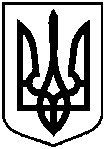 Проектоприлюднено      «___» _________2019 р.Проектоприлюднено      «___» _________2019 р.Проектоприлюднено      «___» _________2019 р.Сумська міська радаСумська міська радаСумська міська радаСумська міська радаСумська міська радаВиконавчий комітетВиконавчий комітетВиконавчий комітетВиконавчий комітетВиконавчий комітетРІШЕННЯРІШЕННЯРІШЕННЯРІШЕННЯРІШЕННЯвід                      №     від                      №     від                      №     від                      №     Про хід виконання рішення виконавчого комітету Сумської міської ради від 17.07.2012 № 390 «Про розвиток системи надання соціальних послуг у місті Суми»Про хід виконання рішення виконавчого комітету Сумської міської ради від 17.07.2012 № 390 «Про розвиток системи надання соціальних послуг у місті Суми»Про хід виконання рішення виконавчого комітету Сумської міської ради від 17.07.2012 № 390 «Про розвиток системи надання соціальних послуг у місті Суми»Про хід виконання рішення виконавчого комітету Сумської міської ради від 17.07.2012 № 390 «Про розвиток системи надання соціальних послуг у місті Суми»Додаток до рішення виконавчого комітетувід                   № 